Faculdade de Arquitetura e Planeamento Físico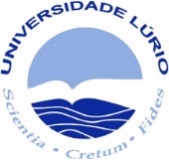 Faculdade de Ciências de Saúde……………………JORNADAS CIENTIFICAS -2019“Promovendo a pesquisa científica multidisciplinar para o desenvolvimento comunitário sustentável”Formulário de submissão de resumo I. Informações do participanteNome:  Sexo: Masculino  Feminino Província:     País: Contacto: Celular:        Alternativo:        E-mail:      Tipo de Participante: Docente   Investigador  CTA Outro Só para estudantes: Ano:        Curso: Unidade Orgânica: FCS  FAPF  OutroII. Informação referente ao resumoTipo de apresentação: Oral  Poster  Exposição Categoria: Título do resumo – máximo 15 palavras Autores e afiliação – máximo até 7 autores por cada resumo Resumo – máximo ate 300 palavrasPalavras-chave – máximo até 5 palavras, sendo 2 compostas Data de submissão: 